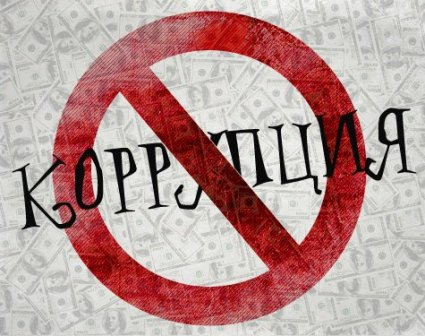 Мы строим будущее своими руками.Без коррупции надежнее!Коррупция (от латинского – corrumpere – портить; corruptio – совращение, подкуп, упадок) – использование должностным лицом своих властных полномочий, прав и обязанностей в целях личной выгоды в нарушение установленных правил.Как правило, выделяют следующие виды коррупции:Политическая (коррупция в парламентах, в избирательной системе);Деловая (бизнес-коррупция);Административная (коррупция государственных служащих);Международная (международных организаций и транснациональных компаний);Бытовая (в сфере образования, здравоохранения, ЖКХ, организации дорожного движения).Причины коррупции:Экономические: бедность, отсутствие конкуренции, вмешательство государства в экономические процессы, теневой бизнес, ошибки ценообразования, ограниченность государственных ресурсов;Политические: отсутствие плюрализма, политическая монополия на власть, отсутствие реального разделения властей, отсутствие свободы прессы, отсутствие независимого правосудия, отсутствие честных выборов;Административные: централизация власти, бюрократизм, неэффективность управленческой деятельности, «приватизация» государственной службы, монополии государственного управления; Социокультурные: низкий уровень правовой культуры, одобрение определенного вида противоправного поведения, отсутствие устоявшихся этических стандартов поведения;Правовые: низкое качество законодательства, коллизии правовых норм, отсутствие неотвратимости ответственности. Основные принципы противодействия коррупции, правовые и организационные основы предупреждения коррупции и борьбы с ней, минимизации и (или) ликвидации последствий коррупционных правонарушений установлены Федеральным законом «О противодействии коррупции» от 25 декабря 2008 года № 273-ФЗ. Указанный закон дает определение коррупции - злоупотребление служебным положением, дача взятки, получение взятки, злоупотребление полномочиями, коммерческий подкуп либо иное незаконное использование физическим лицом своего должностного положения вопреки законным интересам общества и государства в целях получения выгоды в виде денег, ценностей, иного имущества или услуг имущественного характера, иных имущественных прав для себя или для третьих лиц либо незаконное предоставление такой выгоды указанному лицу другими физическими лицами; совершение указанных деяний от имени или в интересах юридического лица.ЧТО ЖЕ ТАКОЕ ВЗЯТКА?      Уголовный кодекс Российской Федерации предусматривает два вида преступлений, связанных со взяткой: получение взятки (статья 290) и дача взятки (статья 291).      Это две стороны одной преступной медали: если речь идет о взятке, это значит, что есть тот, кто получает взятку (взяткополучатель) и тот, кто ее дает (взяткодатель).      Получение взятки  – одно из самых опасных должностных преступлений, особенно если оно совершается группой лиц, или сопровождается вымогательством, которое заключается в получении должностным лицом преимущества и выгод за законные или незаконные действия (бездействие).       Дача взятки  – преступление, направленное на склонение должностного лица к совершению законных или незаконных действий (бездействий) либо представлению, получению каких-либо преимуществ в пользу дающего.ВЗЯТКОЙ МОГУТ БЫТЬ:Предметы – деньги, в том числе валюта, банковские чеки, ценные бумаги, изделия из драгоценных металлов и камней, автомашины, продукты питания, видеотехника, бытовые приборы, и другие товары, квартиры, дачи, загородные дома,  гаражи, земельные участки и другая недвижимость.Услуги и выгоды – лечение, ремонтные и строительные работы, санаторные и туристические путевки, поездки за границу, оплата развлечений и других расходов безвозмездно или по заниженной стоимостиЗавуалированная форма взятки – банковская ссуда в долг или под видом погашения несуществующего долга, оплата товаров, купленных по заниженной цене, покупка товаров по завышенной цене, заключение фиктивных трудовых договоров с выплатой зарплаты взяточнику, его родственникам или друзьям, получение льготного кредита, завышение гонорара за лекции, статьи и книги, преднамеренный проигрыш в карты, «случайный» выигрыш в казино, прощение долга, уменьшение арендной платы, увеличение процентных ставок по кредиту и т.д.КТО МОЖЕТ БЫТЬ ПРИВЛЕЧЕН К УГОЛОВНОЙ ОТВЕТСТВЕННОСТИ   ЗА   ПОЛУЧЕНИЕ   ВЗЯТКИ?Представитель власти – это государственный или муниципальный чиновник  любого ранга – сотрудник областной или городской администрации, мэрии, министерства или ведомства, любого государственного учреждения, правоохранительного органа, воинской части или военкомата, судья, прокурор, следователь, депутат законодательного органа и т.д.Лицо, выполняющее организационно-распорядительные или административно-хозяйственные функции - это начальник финансового и хозяйственного подразделения государственного и муниципального органа, учреждения или организации, член государственной экспертной, призывной или экзаменационной комиссии, директор или завуч школы, ректор ВУЗа, и декан факультета, главврач больницы или поликлиники и т.д.ЧТО ТАКОЕ ПОДКУП?«Взятка» лицу, выполняющему управленческие функции в коммерческих и некоммерческих предприятиях и организациях  - директору, заместителю директора коммерческой фирмы или государственного унитарного предприятия, председателю и члену совета директоров акционерного общества, главе кооператива, руководителю общественного или религиозного объединения, фонда, некоммерческого партнерства, лидеру и руководящему функционеру  политической партии и т.д. – в Уголовном кодексе Российской Федерации именуется коммерческим подкупом (статья 204).Особым видом подкупа является подкуп участников и организаторов профессиональных спортивных соревнований и зрелищных коммерческих конкурсов (статья 184), который связан со случаями дачи и получения незаконного вознаграждения спортсмена спортивными судьями, тренерами, руководителями команд, другими участниками или организаторами профессиональных спортивных  соревнований, организаторами или членами жюри.НАКАЗАНИЕ ЗА ВЗЯТКУ И КОММЕРЧЕСКИЙ ПОДКУППолучение взятки (статья 290)1. Получение должностным лицом, иностранным должностным лицом либо должностным лицом публичной международной организации лично или через посредника взятки в виде денег, ценных бумаг, иного имущества либо в виде незаконных оказания ему услуг имущественного характера, предоставления иных имущественных прав за совершение действий (бездействие) в пользу взяткодателя или представляемых им лиц, если такие действия (бездействие) входят в служебные полномочия должностного лица либо если оно в силу должностного положения может способствовать таким действиям (бездействию), а равно за общее покровительство или попустительство по службе -наказывается штрафом в размере от двадцатипятикратной до пятидесятикратной суммы взятки с лишением права занимать определенные должности или заниматься определенной деятельностью на срок до трех лет, либо принудительными работами на срок до пяти лет с лишением права занимать определенные должности или заниматься определенной деятельностью на срок до трех лет, либо лишением свободы на срок до трех лет со штрафом в размере двадцатикратной суммы взятки.2. Получение должностным лицом, иностранным должностным лицом либо должностным лицом публичной международной организации взятки в значительном размере -наказывается штрафом в размере от тридцатикратной до шестидесятикратной суммы взятки с лишением права занимать определенные должности или заниматься определенной деятельностью на срок до трех лет либо лишением свободы на срок до шести лет со штрафом в размере тридцатикратной суммы взятки.3. Получение должностным лицом, иностранным должностным лицом либо должностным лицом публичной международной организации взятки за незаконные действия (бездействие) -наказывается штрафом в размере от сорокакратной до семидесятикратной суммы взятки с лишением права занимать определенные должности или заниматься определенной деятельностью на срок до трех лет либо лишением свободы на срок от трех до семи лет со штрафом в размере сорокакратной суммы взятки.4. Деяния, предусмотренные частями первой - третьей настоящей статьи, совершенные лицом, занимающим государственную должность Российской Федерации или государственную должность субъекта Российской Федерации, а равно главой органа местного самоуправления, -наказываются штрафом в размере от шестидесятикратной до восьмидесятикратной суммы взятки с лишением права занимать определенные должности или заниматься определенной деятельностью на срок до трех лет либо лишением свободы на срок от пяти до десяти лет со штрафом в размере пятидесятикратной суммы взятки.5. Деяния, предусмотренные частями первой, третьей, четвертой настоящей статьи, если они совершены:а) группой лиц по предварительному сговору или организованной группой;б) с вымогательством взятки;в) в крупном размере, -наказываются штрафом в размере от семидесятикратной до девяностократной суммы взятки либо лишением свободы на срок от семи до двенадцати лет с лишением права занимать определенные должности или заниматься определенной деятельностью на срок до трех лет и со штрафом в размере шестидесятикратной суммы взятки.6. Деяния, предусмотренные частями первой, третьей, четвертой и пунктами "а" и "б" части пятой настоящей статьи, совершенные в особо крупном размере, -наказываются штрафом в размере от восьмидесятикратной до стократной суммы взятки с лишением права занимать определенные должности или заниматься определенной деятельностью на срок до трех лет либо лишением свободы на срок от восьми до пятнадцати лет со штрафом в размере семидесятикратной суммы взятки.2. Под иностранным должностным лицом в настоящей статье, статьях 291 и 291.1 настоящего Кодекса понимается любое назначаемое или избираемое лицо, занимающее какую-либо должность в законодательном, исполнительном, административном или судебном органе иностранного государства, и любое лицо, выполняющее какую-либо публичную функцию для иностранного государства, в том числе для публичного ведомства или публичного предприятия; под должностным лицом публичной международной организации понимается международный гражданский служащий или любое лицо, которое уполномочено такой организацией действовать от ее имени.Значительным размером взятки признаются сумма денег, стоимость ценных бумаг, иного имущества, услуг имущественного характера, иных имущественных прав, превышающие двадцать пять тысяч рублей, крупным размером взятки - превышающие сто пятьдесят тысяч рублей, особо крупным размером взятки - превышающие один миллион рублей.Дача взятки (статья 291)1. Дача взятки должностному лицу, иностранному должностному лицу либо должностному лицу публичной международной организации лично или через посредника наказывается штрафом в размере от пятнадцатикратной до тридцатикратной суммы взятки, либо принудительными работами на срок до трех лет, либо лишением свободы на срок до двух лет со штрафом в размере десятикратной суммы взятки.2. Дача взятки должностному лицу, иностранному должностному лицу либо должностному лицу публичной международной организации лично или через посредника в значительном размере -наказывается штрафом в размере от двадцатикратной до сорокакратной суммы взятки либо лишением свободы на срок до трех лет со штрафом в размере пятнадцатикратной суммы взятки.3. Дача взятки должностному лицу, иностранному должностному лицу либо должностному лицу публичной международной организации лично или через посредника за совершение заведомо незаконных действий (бездействие) -наказывается штрафом в размере от тридцатикратной до шестидесятикратной суммы взятки либо лишением свободы на срок до восьми лет со штрафом в размере тридцатикратной суммы взятки.4. Деяния, предусмотренные частями первой - третьей настоящей статьи, если они совершены:а) группой лиц по предварительному сговору или организованной группой;б) в крупном размере, -наказываются штрафом в размере от шестидесятикратной до восьмидесятикратной суммы взятки с лишением права занимать определенные должности или заниматься определенной деятельностью на срок до трех лет либо лишением свободы на срок от пяти до десяти лет со штрафом в размере шестидесятикратной суммы взятки.5. Деяния, предусмотренные частями первой - четвертой настоящей статьи, совершенные в особо крупном размере, -наказываются штрафом в размере от семидесятикратной до девяностократной суммы взятки либо лишением свободы на срок от семи до двенадцати лет со штрафом в размере семидесятикратной суммы взятки.Посредничество во взяточничестве (статья 291.1.)1. Посредничество во взяточничестве, то есть непосредственная передача взятки по поручению взяткодателя или взяткополучателя либо иное способствование взяткодателю и (или) взяткополучателю в достижении либо реализации соглашения между ними о получении и даче взятки в значительном размере, -наказывается штрафом в размере от двадцатикратной до сорокакратной суммы взятки с лишением права занимать определенные должности или заниматься определенной деятельностью на срок до трех лет либо лишением свободы на срок до пяти лет со штрафом в размере двадцатикратной суммы взятки.2. Посредничество во взяточничестве за совершение заведомо незаконных действий (бездействие) либо лицом с использованием своего служебного положения -наказывается штрафом в размере от тридцатикратной до шестидесятикратной суммы взятки с лишением права занимать определенные должности или заниматься определенной деятельностью на срок до трех лет либо лишением свободы на срок от трех до семи лет со штрафом в размере тридцатикратной суммы взятки.3. Посредничество во взяточничестве, совершенное:а) группой лиц по предварительному сговору или организованной группой;б) в крупном размере, -наказывается штрафом в размере от шестидесятикратной до восьмидесятикратной суммы взятки с лишением права занимать определенные должности или заниматься определенной деятельностью на срок до трех лет либо лишением свободы на срок от семи до двенадцати лет со штрафом в размере шестидесятикратной суммы взятки.4. Посредничество во взяточничестве, совершенное в особо крупном размере, -наказывается штрафом в размере от семидесятикратной до девяностократной суммы взятки с лишением права занимать определенные должности или заниматься определенной деятельностью на срок до трех лет либо лишением свободы на срок от семи до двенадцати лет со штрафом в размере семидесятикратной суммы взятки.5. Обещание или предложение посредничества во взяточничестве -наказывается штрафом в размере от пятнадцатикратной до семидесятикратной суммы взятки с лишением права занимать определенные должности или заниматься определенной деятельностью на срок до трех лет или штрафом в размере от двадцати пяти тысяч до пятисот миллионов рублей с лишением права занимать определенные должности или заниматься определенной деятельностью на срок до трех лет либо лишением свободы на срок до семи лет со штрафом в размере от десятикратной до шестидесятикратной суммы взятки.Коммерческий подкуп (статья 204)1. Незаконные передача лицу, выполняющему управленческие функции в коммерческой или иной организации, денег, ценных бумаг, иного имущества, оказание ему услуг имущественного характера, предоставление иных имущественных прав за совершение действий (бездействие) в интересах дающего в связи с занимаемым этим лицом служебным положением -наказываются штрафом в размере от десятикратной до пятидесятикратной суммы коммерческого подкупа с лишением права занимать определенные должности или заниматься определенной деятельностью на срок до двух лет, либо ограничением свободы на срок до двух лет, либо принудительными работами на срок до трех лет, либо лишением свободы на тот же срок.2. Деяния, предусмотренные частью первой настоящей статьи, если они:а) совершены группой лиц по предварительному сговору или организованной группой;б) совершены за заведомо незаконные действия (бездействие), наказываются штрафом в размере от сорокакратной до семидесятикратной суммы коммерческого подкупа с лишением права занимать определенные должности или заниматься определенной деятельностью на срок до трех лет, либо принудительными работами на срок до четырех лет, либо арестом на срок от трех до шести месяцев, либо лишением свободы на срок до шести лет.3. Незаконное получение лицом, выполняющим управленческие функции в коммерческой или иной организации, денег, ценных бумаг, иного имущества, а равно незаконное пользование услугами имущественного характера или другими имущественными правами за совершение действий (бездействие) в интересах дающего в связи с занимаемым этим лицом служебным положением -наказываются штрафом в размере от пятнадцатикратной до семидесятикратной суммы коммерческого подкупа с лишением права занимать определенные должности или заниматься определенной деятельностью на срок до трех лет, либо принудительными работами на срок до пяти лет с лишением права занимать определенные должности или заниматься определенной деятельностью на срок до трех лет или без такового, либо лишением свободы на срок до семи лет со штрафом в размере до сорокакратной суммы коммерческого подкупа.4. Деяния, предусмотренные частью третьей настоящей статьи, если они:а) совершены группой лиц по предварительному сговору или организованной группой;б) сопряжены с вымогательством предмета подкупа;в) совершены за незаконные действия (бездействие), -наказываются штрафом в размере от пятидесятикратной до девяностократной суммы коммерческого подкупа с лишением права занимать определенные должности или заниматься определенной деятельностью на срок до трех лет либо лишением свободы на срок до двенадцати лет со штрафом в размере до пятидесятикратной суммы коммерческого подкупа.ГРАЖДАНИН, ДАВШИЙ ВЗЯТКУ ИЛИ СОВЕРШИВШИЙ КОММЕРЧЕСКИЙ ПОДКУП, МОЖЕТ БЫТЬ ОСВОБОЖДЕН ОТ ОТВЕТСТВЕННОСТИ, ЕСЛИ:-  установлен  факт  вымогательства взятки;- гражданин  добровольно  сообщил  в  правоохранительные  органы   о  содеянном;- гражданин активно способствовал раскрытию и (или) расследованию преступления.НЕКОТОРЫЕ  КОСВЕННЫЕ  ПРИЗНАКИ  ВЫМОГАТЕЛЬСТВА ВЗЯТКИ:       - разговор о возможной взятке носит иносказательный характер, речь чиновника состоит из односложных предложений, не содержащих открытых заявлений о том, что вопрос он может решить только в случае передачи ему денег или оказания какой либо услуги; никакие «опасные» выражения при этом не допускаются;       - в ходе беседы чиновник, заявляя об отказе решить тот или иной вопрос («не смогу помочь», «это незаконно», «у меня нет таких возможностей»), жестами или мимикой дает понять, что готов обсудить возможности решения этого вопроса в другой обстановке (в другое время, в другом месте);        - сумма или характер взятки не озвучиваются; вместе с тем соответствующие цифры могут быть написаны на листке бумаги, набраны на калькуляторе или компьютере и продемонстрированы потенциальному взяткодателю;       - чиновник может неожиданно прервать беседу и под благовидным предлогом оставить посетителя одного в кабинете, оставив при этом открытыми ящики стола, папку с материалами, портфель;       - вымогатель взятки может переадресовать продолжение контакта  другому человеку, напрямую не связанному с решением вопроса.ВАШИ  ДЕЙСТВИЯ  В  СЛУЧАЕ  ВЫМОГАТЕЛЬСТВА  ИЛИ ПРОВОКАЦИИ  ВЗЯТКИ (ПОДКУПА)       - вести себя крайне осторожно, вежливо, без заискивания, не допуская опрометчивых высказываний, которые могли бы вымогателем трактоваться либо как готовность, либо как категорический отказ дать взятку или совершить подкуп;       - внимательно выслушать и точно запомнить поставленные Вам условия (размеры сумм, наименование товара и характер услуг, сроки и способы передачи взятки, форма коммерческого подкупа, последовательность решения вопросов);       - постараться перенести вопрос о времени и месте передачи взятки до следующей беседы или, если это невозможно, предложить хорошо знакомое Вам место для следующей встречи;       -  поинтересоваться у собеседника о гарантиях решения вопроса в случае дачи взятки или совершения подкупа;       -  не берите инициативу в разговоре на себя, больше «работайте на приём», позволяйте потенциальному взяткополучателю «выговориться», сообщить Вам как можно больше информации.ЧТО  СЛЕДУЕТ  ВАМ  ПРЕДПРИНЯТЬ  СРАЗУ  ПОСЛЕСОВЕРШИВШЕГО  ФАКТА  ВЫМОГАТЕЛЬСТВА?        Принять решение согласно своей гражданской позиции, своим нравственным принципам, совести и жизненному опыту. В связи с этим у Вас возникнет два варианта действий:Первый вариант – прекратить всяческие контакты с вымогателем, дать понять ему о Вашем отказе пойти на преступление и смириться с тем, что важный для Вас вопрос не будет решен, а вымогатель будет и дальше безнаказанно измываться над людьми, окружать себя сообщникам и коррупционными связями.Второй вариант  - встать на путь сопротивления взяточникам и вымогателям, исходя из честного понимания, что только всем миром можно одолеть это зло, что человек должен в любых ситуациях сохранять свое достоинство и не становиться пособником преступления.       Если Вы избираете второй вариант,  Вам следует: по своему усмотрению обратиться с устным или письменным сообщением о готовящемся преступлении в один их правоохранительных органов по месту Вашего жительства  или в их вышестоящие органы; попасть на прием к руководителю правоохранительного органа, куда Вы обратились с сообщением о вымогательстве  у  Вас взятки;  написать заявление о факте вымогательства у Вас взятки или коммерческого подкупа, в котором точно указать:кто из должностных лиц (фамилия, имя, отчество, должность, учреждение) вымогает у Вас взятку или кто из представителей коммерческих структур толкает Вас на совершение подкупа;какова  сумма и характер вымогаемой взятки (подкупа);за  какие конкретно действия (бездействие)  у Вас вымогается взятка или совершается коммерческий подкуп;в какое время, в каком месте и каким образом должна произойти непосредственная дача взятки или должен быть осуществлен коммерческий подкуп.ЭТО ВАЖНО ЗНАТЬ!Устные сообщения и письменные заявления о преступлениях принимаются в правоохранительных органах независимо от места и времени совершения преступления круглосуточно.В дежурной части органа внутренних дел, приемной прокуратуры, Федеральной службы безопасности, таможенного органа или органа наркоконтроля Вас обязаны выслушать и принять  сообщение в устной или письменной форме, при этом Вам следует поинтересоваться фамилией, должностью и рабочим телефоном сотрудника, принявшего сообщение.Вы имеете право получить копию своего заявления с отметкой о регистрации его в правоохранительном органе или талон – уведомление, в котором указываются сведения о сотруднике, принявшем сообщение, и его подпись, регистрационный номер, наименование, адрес, телефон правоохранительного органа, дата приема сообщения.В правоохранительном органе полученное от Вас сообщение (заявление) должно быть незамедлительно зарегистрировано и доложено вышестоящему руководителю для осуществления процессуальных действий согласно требованиям                         Уголовно-процессуального кодекса Российской Федерации.Вы имеете право выяснить в правоохранительном органе, которому поручено заниматься исполнением Вашего заявления, о характере принимаемых мер и требовать приема Вас руководителем соответствующего подразделения для получений более полной информации по вопросам, затрагивающим Ваши права и законные интересы.В случае отказа принять от Вас сообщение (заявление) о вымогательстве взятки или коммерческого подкупа Вы имеете право обжаловать эти незаконные действия в вышестоящих инстанциях (районных, областных, республиканских, федеральных), а также подать жалобу на неправомерные действия сотрудников правоохранительных органов в Генеральную прокуратуру Российской Федерации, осуществляющую прокурорский надзор за деятельность правоохранительных органов и силовых структур. Взяткополучателем может быть признано только должностное лицо – представитель власти, или чиновник,  выполняющий организационно – распорядительные или административно – хозяйственные функции в государственном или муниципальном органе или организации. Получение взятки рассматривается Уголовным кодексом Российской Федерации как более общественно опасное деяние,  нежели дача взятки.Не может быть признано добровольным заявление о даче взятки или коммерческом подкупе, если правоохранительным органам стало известно  об этом из других источников.Заведомо ложный донос о вымогательстве взятки или коммерческом подкупе рассматривается Уголовным кодексом Российской Федерации как преступление и наказывается лишением свободы на срок  до шести лет (статья 306).Вымогательство взятки может осуществляться как в виде прямого требования («если не дадите….  вопрос будет решен не в Вашу пользу»), так и косвенным образом.Признаки коммерческого подкупа аналогичны  признакам  вымогательства взятки.Второй вариант в большей степени согласуется с нормами права и морали, согласно которым зло должно быть обязательно наказано. Но каждый человек как свободная личность принимает сам решение, какой путь он выбирает.В других случаях вымогательства взятки со  стороны сотрудников органов внутренних дел, безопасности, других правоохранительных органов Вы можете обращаться непосредственно в подразделения  собственной безопасности этих органов, которые занимаются вопросами пресечения преступлений, совершаемых  сотрудниками. 